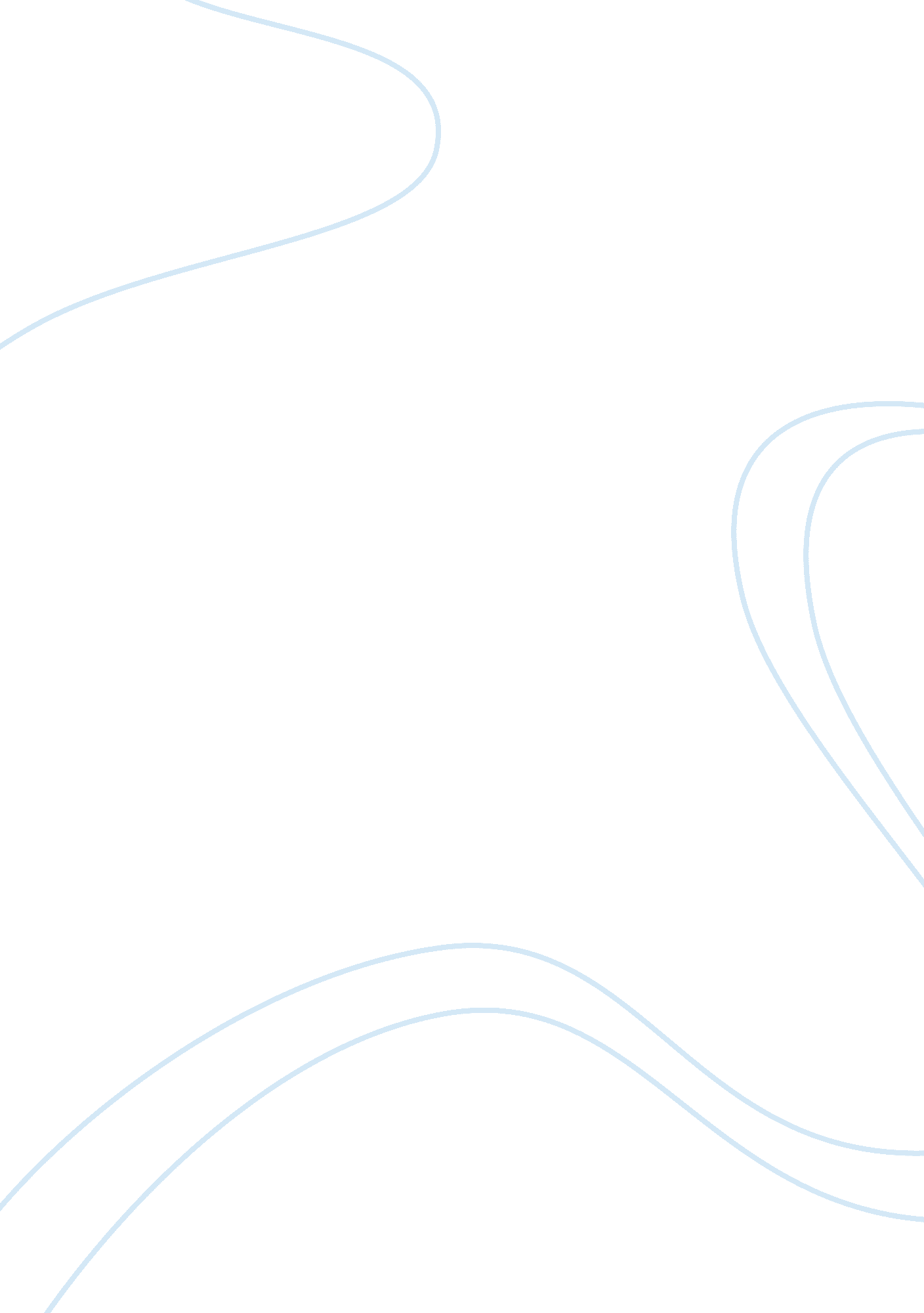 Mobile phonesTechnology, Mobile Phone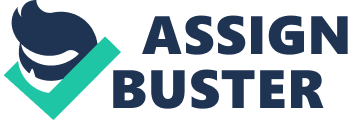 Essay, " Mobile phones" Mobile phones have become an integral part of our everyday lives. But why are they so popular? Almost everyone nowadays has a mobile phone, and everyone thinks it is a necessary tool. People without mobile phones are considered to be strange. But there must be reasons why we have become so dependent on mobile phones. Firstly, they are compact. Thus, they are convenient to carry and contact with others at any time. We use them very often. For example in the street, where there are no phones, we can use our mobile phone. Secondly, mobile phones allow you to call for help during emergencies. For example, if you have a disaster or if you witness a crime, you can call the police using a mobile phone. Some people feel uncomfortable without their mobile phones as they became a necessity in our lives. This is mainly because of their convenience and variety of features such as audio-player games, the Internet. Mobile phones are not only a great saving of time, but they are a source of entertainment. On the other hand, there are disadvantages of using mobile phones. Although mobile phones are convenient, they can be easily lost, since they are pretty small. Mobile phones may bring serious damage, due to expensive roaming abroad. In addition, mobile phones, according to people who are capable of producing radioactive waves, and some scientists believe that this activity may cause brain tumors or damage to your ears. Another problem is that people can easily become addicted to mobile phones, so now they have a lot of different functions. In addition, there are places where there is no communication signal, so you can make only emergency calls. In conclusion, I think we need mobile phones, and we can not live without them, but we should not abuse them. Therefore, we must think about the pros and cons before buying a mobile phone, and ask yourself, why do we need a mobile phone and if we can use it responsibly. 